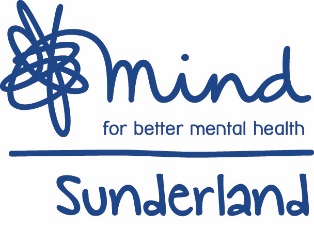 RE-ENGAGE MENTORING AND BEFRIENDING REFERRAL FORMSomeone from the service will contact you once your referral form has been received to discuss your needs in more detail. We aim to match you with a volunteer who has similar interests or things in common. The following information will help us with the matching process.As part of Sunderland Mind’s commitment to making diversity and equality a reality, it is our policy to ensure that all our services are open and accessible to all, regardless if it is a member of staff, volunteer or someone using our services.The information you provide will be treated in strictest of confidence and will not be used for any other purpose other than monitoring and statistical information.By completing and returning the monitoring form, you consent to Sunderland Mind processing this information for general monitoring purposes and statistical information in line with the diversity and equality policy.  
DIVERSITY AND EQUALITY MONITORING FORMDate of Birth:1.	Please tick the description which you feel is the most appropriate of your ethnic origin (please choose ONE section from A to F.  Then tick the most appropriate box (one box only)	(A)	White					(C) Asian or Asian British			(E) Chinese		British					Indian					Chinese				Irish		  		Pakistani	      			Other 				  	(please state)		Other (please state)		  		Bangladeshi	       			     		     						Other (please state)    				(B)	Mixed						(D)  Black or Black British 			(F)  Any Other 			Background		White & Black Caribbean	  		Caribbean	       			Other				White & Black African	   		African		      			(please write in) 		White & Asian			 		Other 		   			     		Other (please state)		  		(please state)		  2.	How would you describe your gender?	Male   	Female  		3.	Do you have a disability?	 Yes		 NoIf yes, what could we do to help you in the workplace?      4.	Do you identify as:		  Lesbian/Gay			  Heterosexual						  Bisexual			  Don't wish to state					5.	Religion:			Christian			  Muslim		 Other					Hindu			  Atheist		(please write in)  					  Sikh			 	  Buddhist		      					  Don't wish to state		  Jewish	This Form will be separated from your completed Referral Form on receipt and the information it contains will NOT be used in deciding whether or not you are offered support PLEASE RETURN THIS FORM WITH THE COMPLETED REFERRAL FORMPlease return completed forms to The Mentoring and Befriending ServiceSunderland MindSunderlandSR1 1EA.Or email it to:  reengage@sunderlandmind.co.uk.Reg. Charity No. 1171734OFFICE USE ONLYDATECLIENT ID(OFFICE USE ONLY)CASE ID(OFFICE USE ONLY)REFERRAL AGENT CONTACT DETAILS(Risk assessment RA will be required from referral agent)Please state if RA is attached or sent under separate cover NAMED.O.BADDRESSPOST CODEGP PRACTICE & GP NAMEEMAILCONTACT NUMBER CAN A MESSAGE BE LEFT AT THIS NUMBER?CAN A MESSAGE BE LEFT AT THIS NUMBER? Yes                             No NEXT OF KINNAMEADDRESSPOSTCODECONTACT NUMBERCan you briefly describe your personal experience of mental health problems.Can please tick the following areas that you have difficulties withCan please tick the following areas that you have difficulties withCan please tick the following areas that you have difficulties withCan please tick the following areas that you have difficulties withLeaving the houseBeing in a groupGoing places on my ownAccessing health servicesUsing public transportAccessing social activitiesMeeting new peopleMaintaining friendshipsWhat hobbies and Leisure Interests do you have?How would you best describe your educational and employment backgroundWhat would you like to achieve by accessing this service?Client Consent and Data ProtectionSunderland Mind will use the information recorded on this form and enclosed supporting documents to enable us to provide suitable and effective support to the client. The information will be stored securely and access will be limited to those involved in providing support. We will only discuss the information with yourself, those providing you support at Sunderland Mind or the professional who referred you to the service.Please sign below to acknowledge acceptance of the above Client Consent and Data ProtectionSunderland Mind will use the information recorded on this form and enclosed supporting documents to enable us to provide suitable and effective support to the client. The information will be stored securely and access will be limited to those involved in providing support. We will only discuss the information with yourself, those providing you support at Sunderland Mind or the professional who referred you to the service.Please sign below to acknowledge acceptance of the above Client signatureDate Client accepted to service?YES                         NoIf no please state reasons.If no please state reasons.Feedback given to client?YES                         NoDetails of feedback givenDetails of feedback givenWas the client signposted to another service?YES                         NODetails of the services signposted toDetails of the services signposted to